Министерство культуры Республики ТатарстанРОО «Русское национально-культурное объединение Республики Татарстан»Многоуважаемые коллегиПриглашаем Вас принять участие в XI Межрегиональном конкурсе«Русская народная игрушка»Организаторы конкурса:Центр русского фольклора МБУК «Национальный культурный центр «Казань»при поддержкеМинистерства культуры Республики ТатарстанРОО «Русское национально-культурное объединение Республики Татарстан»ГБУ «Культурный центр имени А.С. Пушкина» Цель проведения конкурса: внедрение, продвижение и популяризация русской традиционной культуры как основы для формирования мировоззрения, взглядов на общественную и семейную жизнь, воспитания эстетического и художественного вкуса.Задачи проведения конкурса:- сохранение русской народной игрушки, как важной составляющей традиционной культуры;- популяризация народного творчества;- выявление и поддержка мастеров, занимающихся изучением, сохранением и пропагандой этнокультурных традиций;- обмен опытом и творческое общение между участниками конкурса и выставки.Участники:педагоги и мастера декоративно-прикладного искусства, учащиеся детских школ искусств, детских художественных школ, общеобразовательных школ, средних учебных заведений, высших учебных заведений, воспитанники детских дошкольных учреждений и центров дополнительного образования. Номинации:Тряпичная кукла (реконструкция и авторская).Ярмарочная игрушка: промысловая или ремесленная игрушка, продававшаяся на ярмарках (реконструкция и авторская).Бытовая игрушка из подручных материалов (реконструкция и авторская).Кукла русского народного театра: куклы для вертепных представлений и Театра Петрушки, теневого театра (реконструкция и авторская).Игрушки военных лет и на военную тематику.Работы должны соответствовать тематике конкурса и выполняться из природных материалов (дерева, глины, шерсти, лыка, соломы, лозы, коры, текстиля, папье-маше и т. п.). В случае несоответствия требованиям организаторы оставляют за собой право отклонить поданную заявку.Место и время проведения конкурса, порядок подачи заявок Конкурс проводится в три этапа. 1 этап (предварительный)Приём заявок и фотографий работ в электронном виде с 16 декабря 2019 года по 17 января 2020 года по электронной почте kcrf@mail.ru или на электронном носителе.Требования по оформлению электронных заявок см. в Приложении 1.Отбор конкурсных работ с 3 февраля по 9 февраля 2020 года.Размещение результатов предварительного отбора 21 февраля 2020 года на сайте Министерства культуры Республики Татарстан mincult.tatarstan.ru, МБУК «Национальный культурный центр «Казань» nkc-kazan.ru и на странице ВКонтакте ГБУ «Культурный центр имени А.С. Пушкина» https://vk.com/centrpushkina2 этап (конкурсный)Прием работ для участия во втором туре с 2 марта по 10 марта 2020 года. Место приёма конкурсных работ - ГБУ «Культурный центр имени А.С. Пушкина» (г. Казань, ул. Карла Маркса, 26). Обращаться в отдел русской национальной культуры, часы работы с понедельника по пятницу с 9.00 до 18.00. Телефон для справок 236-03-58.К конкурсу допускаются работы, удовлетворяющие следующим требованиям: - работы должны сопровождаться правильно оформленной документацией, включающей в себя заявку и паспорт работы (паспорт работы прикрепить к работе). Правила заполнения документации изложены в Приложениях 1-3;- работы должны иметь законченный вид, быть укомплектованы креплениями, петлями, подставками и другими приспособлениями для размещения в экспозиции; - работы должны иметь размеры не более 60х60х60 см.Работа жюри с 16 марта по 22 марта 2020 года.Размещение результатов второго тура 27 марта 2020 года на сайте mincult.tatarstan.ru, nkc-kazan.ru и на странице ВКонтакте https://vk.com/centrpushkinaРабота жюриДля оценки работ участников оргкомитет приглашает жюри, в состав которого входят известные деятели науки и искусства, мастера по народной игрушке.По итогам конкурса присваиваются I, II, III места с вручением дипломов лауреатов I, II, III степени.Жюри конкурса имеет право:- присуждать одно место нескольким участникам;- присуждать не все места;- отмечать дипломом руководителя ученической работы.Победители награждаются дипломами, ценными призами и подарками.3 этап. Выставка.По итогам конкурса проводится выставка призовых работ в выставочном зале ГБУ «Культурный центр имени А.С. Пушкина» (г. Казань, ул. Карла Маркса, 26). Информация о сроках проведения выставки будет размещена на сайте mincult.tatarstan.ru, nkc-kazan.ru и на странице ВКонтакте https://vk.com/centrpushkina.Конкурс «Русская народная игрушка» проводится более 10 лет. В связи с этим готовится к изданию каталог лучших работ за 2010-2019 годы.Презентация каталога и награждение участников XI Межрегионального конкурса «Русская народная игрушка» и состоится 24 апреля 2020 г. в 11.00 в выставочном зале ГБУ «Культурный центр имени А.С. Пушкина» (г. Казань, ул. Карла Маркса, 26).Возврат работ по запросу участников конкурса осуществляется по почте РФ наложенным платежом.Оргкомитету принадлежит право на фото- и видеосъемку.Телефон Оргкомитета 8 (843) 236-57-96 (Центр русского фольклора г. Казани).                                                                                                                          Роль народной игрушки в воспитании детей, формировании художественного вкуса, взглядов на общественную и семейную жизнь трудно переоценить. Интерес к рукотворной игрушке растёт с каждым годом. Это послужило причиной создания Музея русской игрушки в г. Казани. Часть экспозиции музея будет комплектоваться из работ участников нашего конкурса. Работы, занявшие первые места во всех номинациях, и Гран-при конкурса передаются в постоянную экспозицию Музея русской игрушки в г. Казани. Условия передачи экспонатов будут оговариваться индивидуально с каждым автором.Оргкомитет.   Приложение 1.Электронная заявка должна быть выполнена в программе Microsoft Word и содержать следующие документы: - заявка участника (Приложение 2); - фотография работы; - паспорт работы, расположенный под фотографией работы (Приложение 3).Заявка участника, фотография работы и её паспорт должны находиться в одном Документе (файле Microsoft Word). В названии Документа (файла) должна быть указана фамилия участника. Если участник представляет несколько конкурсных работ, то оформляется одна Заявка на все работы. В Документе (файле Microsoft Word) сначала следует расположить Заявку участника, затем фотографию работы №1 и её паспорт, фотографию работы № 2 и её паспорт, и т.д.Если несколько участников выступают от одной организации, их Документы (файлы Microsoft Word) должны быть объединены в одной папке, в названии которой указывается название организации и муниципальный район (город).  Пример оформления документации смотрите в Приложении 4. Информацию о видах русской народной игрушки смотрите в Приложении 5. Список литературы – в Приложении 6.Приложение 2.Заявка участникаМежрегионального конкурса«Русская народная игрушка»Ф.И.О. участника: ____________________________________________________________________________________________________________________________Возрастная категория участника:_________________________________________ Ф.И.О. руководителя: _________________________________________________________________________________________________________________________Названия работ: ____________________________________________________________________________________________________________________________________________________________________________________________________________________________________________________________________________Количество работ: _____________________________________________________Название организации: _________________________________________________Телефон участника:*__________________________________________________Электронный адрес: __________________________________________________* телефон руководителя и организации, если это детская работа. Приложение 3Паспорт работы, участвующей в конкурсе.* Нужно указать название организации, в которой автор работы занимается данным видом творчества, и где была сделана конкурсная работа.Приложение 4Пример оформления электронной заявки.Заявка участникаМежрегионального конкурса«Русская народная игрушка»Ф.И.О. участника:  Конушкин Александр________________________________________________________________________Возрастная категория участника:  15 летФ.И.О. руководителя:  Степанов Александр Васильевич. ________________________________________________________________________Названия работ: «Встреча», «Курочки»________________________________________________________________________Количество работ:  2Название организации: РСОШ имени Галлямова Н.А.Адрес:  г. Казань, Московский р-н, ул. Рахимова 23аТелефон участника (руководителя): 89376169068Электронный адрес: aleksvasilevich@mail.ru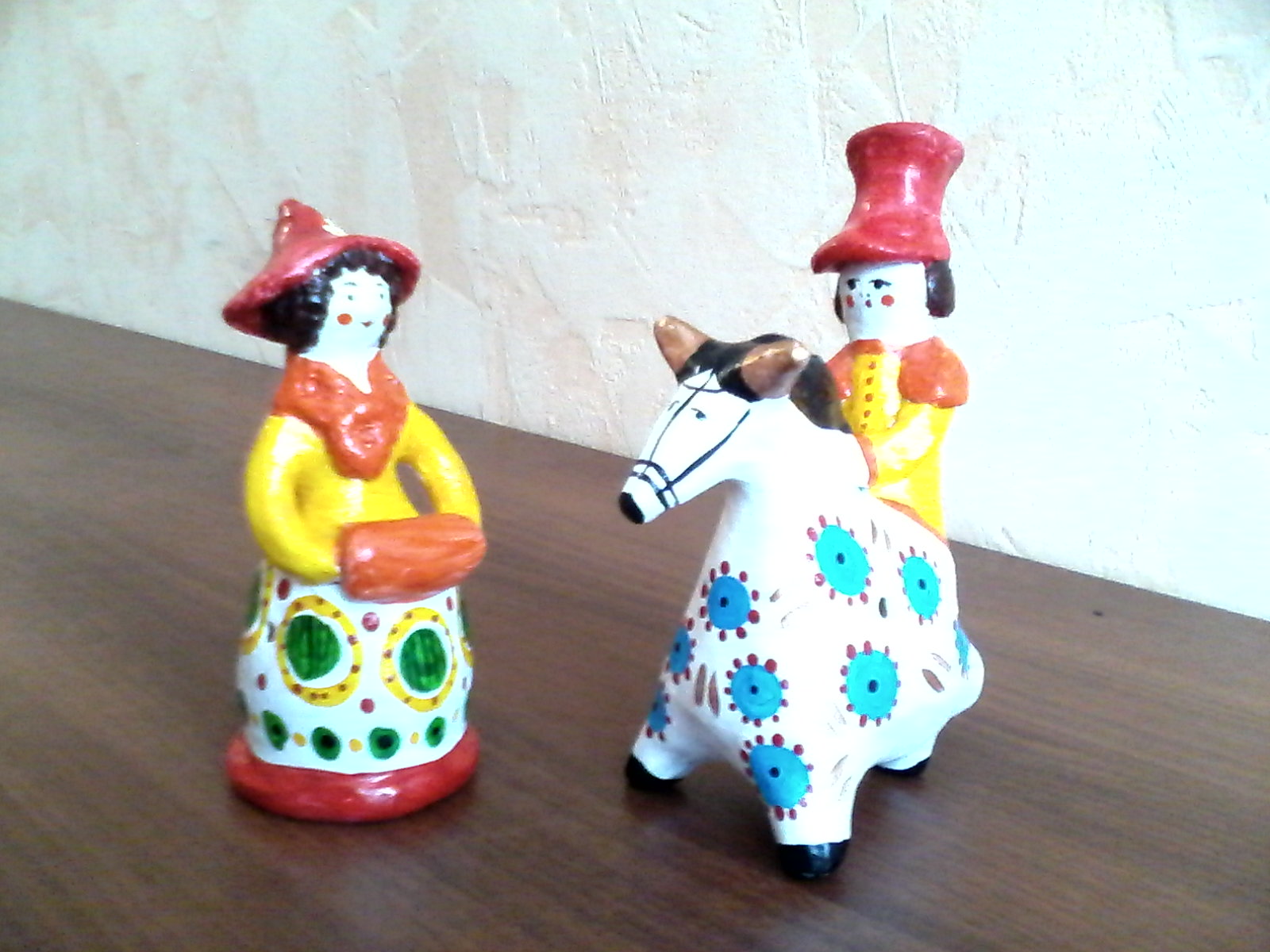 Название работы: «Встреча» (свистульки)Используемый материал: Глина, акрил.Техника исполнения: Лепка, роспись Размеры работы: 16 см (высота всадника),14 см (высота барыни)Ф.И.О. автора, возраст: Конушкин Александр, 15 летФ.И.О. руководителя работы: Степанов А.В.Номинация: Глиняная игрушка (свистульки)Полный адрес и место работы (учебы) автора: г. Казань, Московский р-н, ул. Рахимова 23а, РСОШ имени Галлямова Н.А.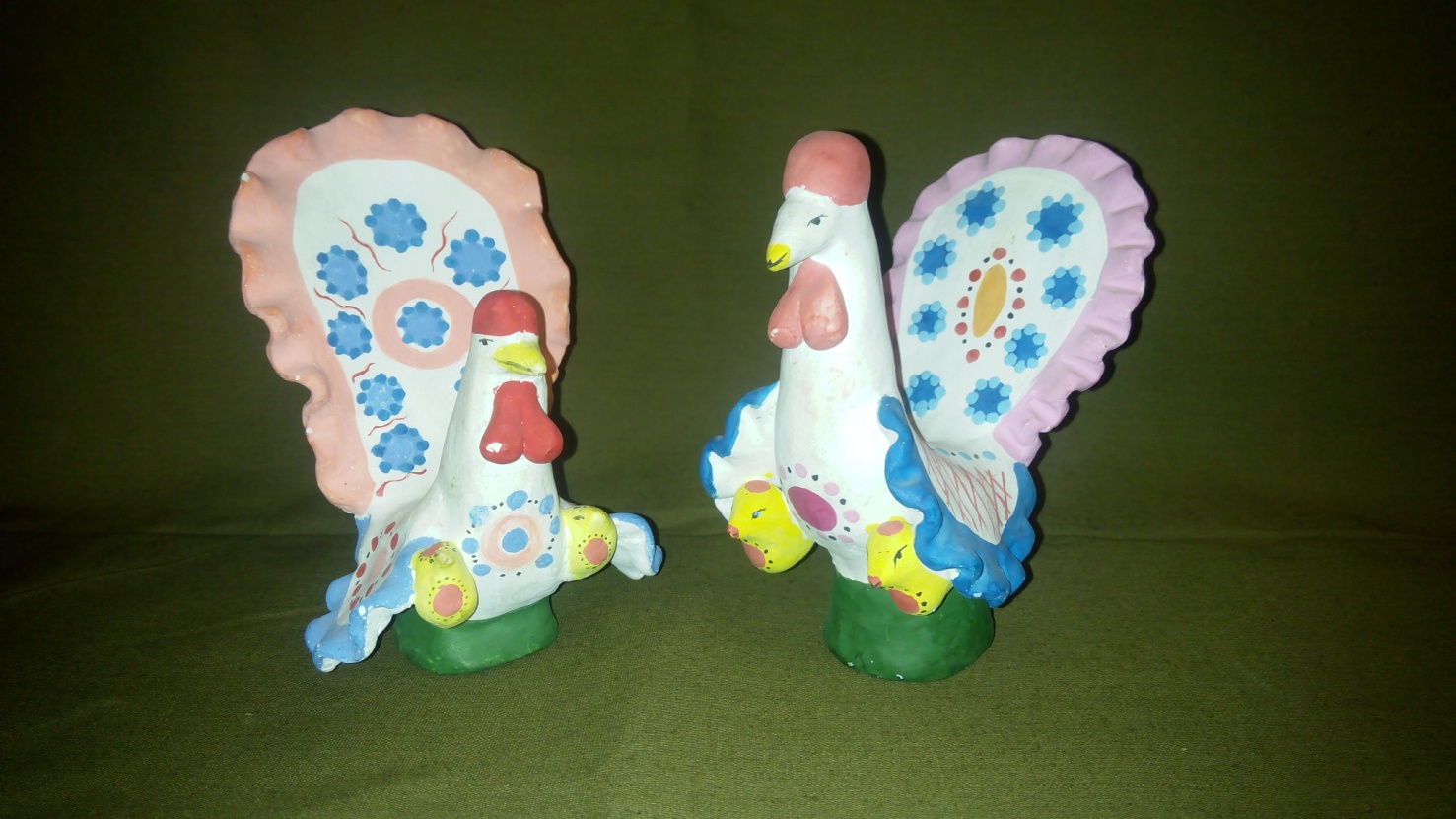 Название работы: «Курочки»Используемый материал: Глина, акрил.Техника исполнения: Лепка, роспись Размеры работы: 13 см (высота)Ф.И.О.  автора: Конушкин Александр, 15 лет Ф.И.О. руководителя: Степанов А. В.Номинация: Глиняная игрушкаМесто работы, учёбы автора: РСОШ имени Галлямова Н.А., Московского района города Казани.Приложение 5Народные игрушки, бытовавшие вРоссии конца XIX – начала XX векаДеревянная игрушка:  а) точеная (игрушки – каталки, матрешки, грибочки, птицы свистульки, куры на      кругу и т.д .);  б) резная (медведи, солдатики, дамы, гусары и т.д.);  в) щепная («птица счастья»).Текстильная кукла:   а) шитая (игровые, интерьерные, куклы в этнографических костюмах);   б) крученая (обрядовые, обереговые).Глиняная игрушка (свистульки, жанровые сцены, изображения людей и животных, кукольная домашняя утварь и т.д.).Лепная бумажная игрушка из папье-маше (матрешки, грибочки, ярмарочные игрушки).Игрушки из соломы, бересты, мочала (солнечные коники, птички, животные, домашняя утварь для кукол).Бытовая игрушка (куклы, кукольные домики, кораблики, лодки, лук со стрелами, рогатки и т.д.). Эти игрушки из подручного материала делали родители для детей и сами дети.Приложение 6Список рекомендуемой литературыРусская игрушка. Сост. Дайн Г. Л. М.: Советская Россия, 1987Дайн Г., Дайн М. Русская тряпичная кукла. М.: Культура и традиции, 2007Дайн Г. Л. Детский народный календарь М.: Детская литература, 2001Галина Дайн. Сергиев Посад – столица русской игрушки. Кукольный промысел: из XIX – в XX век. Хотьково, Сергиев Посад, 2011.Галина Дайн. Сергиев Посад – мастерская игрушки. Живая традиция на рубеже веков: XX – XXI. Хотьково, Сергиев Посад, 2011.Галина Дайн. Тряпичная кукла. Лоскутные мячики. Хотьково, 2012.Галина Дайн. Пишу об игрушке. Хотьково, 2013.Котова И. Н., Котова А. С. Русские обряды и традиции. Народная кукла. – СПб.: Паритет, 2003Белякова Е. М. Игрушки Сергиева Посада // Панорама искусств – 3. М., 1980, с. 52-73Богуславская И. Я. Русская глиняная игрушка. Л.:Искусство, 1975Дайн Г. Л. Русская народная игрушка. М.:Лёгкая и пищ. Промышленность, 1981Можаева Е. М. Русские игрушечные кони. М.: Сов. Россия,  1976Розова Л. К. Дымковская игрушка. М.: Планета, 1971Тарановская Н. В. Русская деревянная игрушка. Л.: Художник РСФСР, 1970Шпикалов А. Русская игрушка. М.: Прогресс, 1974Игрушки из мочала. Методическое пособие. Екатеринбург, 2013.Берстенева Е.В., Догаева Н.В. Кукольный сундучок. Традиционная народная кукла своими руками. М.: Белый городСоколова В. А. Русские традиции. Народный костюм. I часть, II часть. Фотографии, чертежи, выкройки на куклу. Учебно-методическое пособие. – Издательство «Союз художников», СПб., 2011. - 144 с., илл.  Быков А. В. Глиняная игрушка из деревни Хлуднево (Калужская область). Москва: «Музей традиционного искусства народов мира», 2013. - 108 с.Супрун Л. Я. Городецкая роспись. Издательство «Культура и традиции», 2006. Тимофеева Л. Ф. Крестьянская роспись мастеров Борка. Народные росписи русского севера. Борецкая роспись. Архангельск. ИПП «Правда Севера». 2004.Величко Н.К. Мезенская роспись. – М.: АСТ-ПРЕСС КНИГА, 2014. – 128 с.: ил.Величко Н.К. Русская роспись: Техника. Приемы. Изделия: Энциклопедия. – М.: АСТ-ПРЕСС КНИГА, 2013. – 224 с.: ил. Страница ВКонтакте  «Мастерская народной игрушки Веры Белоноговой» https://vk.com/club119837295Название работыИспользуемый материалТехника исполнения       Размеры работыФ.И.О. автора, возрастФ.И.О. руководителя работыНоминацияПолный адрес и место работы (учебы) автора*